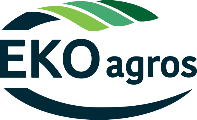 Viešoji įstaiga „Ekoagros“EKOLOGINĖS GAMYBOS ŪKIO DEKLARACIJA PAGEIDAUJANT SERTIFIKUOTI GYVULININKYSTĘ (arkliai, avys, galvijai, ožkos) 1. VEIKLOS VYKDYTOJO DUOMENYS (R2018/848 VI skyrius 39 str.).1. VEIKLOS VYKDYTOJO DUOMENYS (R2018/848 VI skyrius 39 str.).1. VEIKLOS VYKDYTOJO DUOMENYS (R2018/848 VI skyrius 39 str.).1. VEIKLOS VYKDYTOJO DUOMENYS (R2018/848 VI skyrius 39 str.).1. VEIKLOS VYKDYTOJO DUOMENYS (R2018/848 VI skyrius 39 str.).1. VEIKLOS VYKDYTOJO DUOMENYS (R2018/848 VI skyrius 39 str.).1. VEIKLOS VYKDYTOJO DUOMENYS (R2018/848 VI skyrius 39 str.).1. VEIKLOS VYKDYTOJO DUOMENYS (R2018/848 VI skyrius 39 str.).1. VEIKLOS VYKDYTOJO DUOMENYS (R2018/848 VI skyrius 39 str.).1. VEIKLOS VYKDYTOJO DUOMENYS (R2018/848 VI skyrius 39 str.).1. VEIKLOS VYKDYTOJO DUOMENYS (R2018/848 VI skyrius 39 str.).1. VEIKLOS VYKDYTOJO DUOMENYS (R2018/848 VI skyrius 39 str.).1.1Veiklos vykdytojo vardas, pavardė / įmonės pavadinimas). Pildoma DIDŽIOSIOMIS RAIDĖMIS1.2Žemės ūkio valdos atpažinties kodas: 2. Deklaracija pildoma šioms sertifikuojamoms gyvūnų rūšims (R2018/848 II priedo II dalies 1.3.4.5.):2. Deklaracija pildoma šioms sertifikuojamoms gyvūnų rūšims (R2018/848 II priedo II dalies 1.3.4.5.):2. Deklaracija pildoma šioms sertifikuojamoms gyvūnų rūšims (R2018/848 II priedo II dalies 1.3.4.5.):AvysAvysArkliaiArkliaiGalvijaiOžkos3. Gyvūnų įsigijimas. Ar planuojate įsigyti neekologiškai augintų gyvūnų (R2018/848 II priedo II dalis 1.3.4., išskyrus 1.3.4.2., 1.3.4.3; 1.3.4.4.1.c), d).3. Gyvūnų įsigijimas. Ar planuojate įsigyti neekologiškai augintų gyvūnų (R2018/848 II priedo II dalis 1.3.4., išskyrus 1.3.4.2., 1.3.4.3; 1.3.4.4.1.c), d).3. Gyvūnų įsigijimas. Ar planuojate įsigyti neekologiškai augintų gyvūnų (R2018/848 II priedo II dalis 1.3.4., išskyrus 1.3.4.2., 1.3.4.3; 1.3.4.4.1.c), d).   Taip   NeJeigu atsakymas „Taip“, nurodykite datą (-as), kada planuojate įsigyti, perkamų gyvūnų rūšį, skaičių ir amžių.Jeigu atsakymas „Taip“, nurodykite datą (-as), kada planuojate įsigyti, perkamų gyvūnų rūšį, skaičių ir amžių.4. Gyvūnų laikymas tvartiniu laikotarpiu: (R2018/848 I skyrius 3 str. 9 punktas; R2018/848 II priedo II dalies 1.6.; 1.7.2.; 1.7.3.; 1.7.5.; 1.9.1.1. d); 1.9.1.2. a), b); R2020/464 II skyriaus 1 skirsnio 4 str.; I priedas I dalis).4. Gyvūnų laikymas tvartiniu laikotarpiu: (R2018/848 I skyrius 3 str. 9 punktas; R2018/848 II priedo II dalies 1.6.; 1.7.2.; 1.7.3.; 1.7.5.; 1.9.1.1. d); 1.9.1.2. a), b); R2020/464 II skyriaus 1 skirsnio 4 str.; I priedas I dalis).4. Gyvūnų laikymas tvartiniu laikotarpiu: (R2018/848 I skyrius 3 str. 9 punktas; R2018/848 II priedo II dalies 1.6.; 1.7.2.; 1.7.3.; 1.7.5.; 1.9.1.1. d); 1.9.1.2. a), b); R2020/464 II skyriaus 1 skirsnio 4 str.; I priedas I dalis).4. Gyvūnų laikymas tvartiniu laikotarpiu: (R2018/848 I skyrius 3 str. 9 punktas; R2018/848 II priedo II dalies 1.6.; 1.7.2.; 1.7.3.; 1.7.5.; 1.9.1.1. d); 1.9.1.2. a), b); R2020/464 II skyriaus 1 skirsnio 4 str.; I priedas I dalis).4. Gyvūnų laikymas tvartiniu laikotarpiu: (R2018/848 I skyrius 3 str. 9 punktas; R2018/848 II priedo II dalies 1.6.; 1.7.2.; 1.7.3.; 1.7.5.; 1.9.1.1. d); 1.9.1.2. a), b); R2020/464 II skyriaus 1 skirsnio 4 str.; I priedas I dalis).4. Gyvūnų laikymas tvartiniu laikotarpiu: (R2018/848 I skyrius 3 str. 9 punktas; R2018/848 II priedo II dalies 1.6.; 1.7.2.; 1.7.3.; 1.7.5.; 1.9.1.1. d); 1.9.1.2. a), b); R2020/464 II skyriaus 1 skirsnio 4 str.; I priedas I dalis).4. Gyvūnų laikymas tvartiniu laikotarpiu: (R2018/848 I skyrius 3 str. 9 punktas; R2018/848 II priedo II dalies 1.6.; 1.7.2.; 1.7.3.; 1.7.5.; 1.9.1.1. d); 1.9.1.2. a), b); R2020/464 II skyriaus 1 skirsnio 4 str.; I priedas I dalis).4.1Gyvūnų laikymo uždarų patalpų adresas (-ai), plotas.Gyvūnų laikymo uždarų patalpų adresas (-ai), plotas.Gyvūnų laikymo uždarų patalpų adresas (-ai), plotas.Gyvūnų laikymo uždarų patalpų adresas (-ai), plotas.Gyvūnų laikymo uždarų patalpų adresas (-ai), plotas.Gyvūnų laikymo uždarų patalpų adresas (-ai), plotas.Rajono pavadinimasSeniūnijos pavadinimasKaimo pavadinimasKaimo pavadinimasGatvės pavadinimasPrieinamas plotas4.2Uždarų gyvūnų laikymo patalpų aprašymas (laikymo būdas, plotas, grindų danga).Uždarų gyvūnų laikymo patalpų aprašymas (laikymo būdas, plotas, grindų danga).Uždarų gyvūnų laikymo patalpų aprašymas (laikymo būdas, plotas, grindų danga).Uždarų gyvūnų laikymo patalpų aprašymas (laikymo būdas, plotas, grindų danga).Uždarų gyvūnų laikymo patalpų aprašymas (laikymo būdas, plotas, grindų danga).Uždarų gyvūnų laikymo patalpų aprašymas (laikymo būdas, plotas, grindų danga).Gyvūnų rūšis / grupėSkaičius*Laikymo būdas (palaidi, rišami)*Laikymo būdas (palaidi, rišami)1 gyvūnui tenkantis naudingas plotas m2 (tik palaidai laikomiems uždarose patalpose -tvartuose)**Grindų danga, naudojamas kraikasPieninės karvėsVeisliniai buliai Veršeliai iki 6 mėnesiųKiti galvijaiAvys (ėriavedės)Kitos avysOžkos (ožkavedės)Kitos ožkosVeisliniai ir penimi arklinių šeimos gyvūnai* – Draudžiama rišti arba izoliuoti ūkinius gyvūnus, išskyrus atvejus, kai dėl pagrįstų veterinarinių priežasčių atskirus gyvūnus reikia pririšti arba izoliuoti ribotą laikotarpį. Izoliuoti ūkinius gyvūnus gali būti leidžiama ir tik ribotą laikotarpį tik tuo atveju, jei kyla pavojus darbuotojų saugai ar dėl priežasčių, susijusių su gyvūnų gerove. Kompetentingos institucijos gali leisti rišti ūkiuose, kuriuose yra ne daugiau kaip 50 gyvūnų (išskyrus jauniklius) auginamus galvijus, jei neįmanoma galvijų laikyti grupėmis, atitinkančiomis jų elgesio reikalavimus, tačiau su sąlyga, kad ganymo laikotarpiu jie galėtų patekti į ganyklas ir, kai ganymas neįmanomas, būtų išgenami į diendaržius bent dukart per savaitę.                            ** - jei grindų dangą sudaro grotelės, nurodyti jų plotą.* – Draudžiama rišti arba izoliuoti ūkinius gyvūnus, išskyrus atvejus, kai dėl pagrįstų veterinarinių priežasčių atskirus gyvūnus reikia pririšti arba izoliuoti ribotą laikotarpį. Izoliuoti ūkinius gyvūnus gali būti leidžiama ir tik ribotą laikotarpį tik tuo atveju, jei kyla pavojus darbuotojų saugai ar dėl priežasčių, susijusių su gyvūnų gerove. Kompetentingos institucijos gali leisti rišti ūkiuose, kuriuose yra ne daugiau kaip 50 gyvūnų (išskyrus jauniklius) auginamus galvijus, jei neįmanoma galvijų laikyti grupėmis, atitinkančiomis jų elgesio reikalavimus, tačiau su sąlyga, kad ganymo laikotarpiu jie galėtų patekti į ganyklas ir, kai ganymas neįmanomas, būtų išgenami į diendaržius bent dukart per savaitę.                            ** - jei grindų dangą sudaro grotelės, nurodyti jų plotą.* – Draudžiama rišti arba izoliuoti ūkinius gyvūnus, išskyrus atvejus, kai dėl pagrįstų veterinarinių priežasčių atskirus gyvūnus reikia pririšti arba izoliuoti ribotą laikotarpį. Izoliuoti ūkinius gyvūnus gali būti leidžiama ir tik ribotą laikotarpį tik tuo atveju, jei kyla pavojus darbuotojų saugai ar dėl priežasčių, susijusių su gyvūnų gerove. Kompetentingos institucijos gali leisti rišti ūkiuose, kuriuose yra ne daugiau kaip 50 gyvūnų (išskyrus jauniklius) auginamus galvijus, jei neįmanoma galvijų laikyti grupėmis, atitinkančiomis jų elgesio reikalavimus, tačiau su sąlyga, kad ganymo laikotarpiu jie galėtų patekti į ganyklas ir, kai ganymas neįmanomas, būtų išgenami į diendaržius bent dukart per savaitę.                            ** - jei grindų dangą sudaro grotelės, nurodyti jų plotą.* – Draudžiama rišti arba izoliuoti ūkinius gyvūnus, išskyrus atvejus, kai dėl pagrįstų veterinarinių priežasčių atskirus gyvūnus reikia pririšti arba izoliuoti ribotą laikotarpį. Izoliuoti ūkinius gyvūnus gali būti leidžiama ir tik ribotą laikotarpį tik tuo atveju, jei kyla pavojus darbuotojų saugai ar dėl priežasčių, susijusių su gyvūnų gerove. Kompetentingos institucijos gali leisti rišti ūkiuose, kuriuose yra ne daugiau kaip 50 gyvūnų (išskyrus jauniklius) auginamus galvijus, jei neįmanoma galvijų laikyti grupėmis, atitinkančiomis jų elgesio reikalavimus, tačiau su sąlyga, kad ganymo laikotarpiu jie galėtų patekti į ganyklas ir, kai ganymas neįmanomas, būtų išgenami į diendaržius bent dukart per savaitę.                            ** - jei grindų dangą sudaro grotelės, nurodyti jų plotą.* – Draudžiama rišti arba izoliuoti ūkinius gyvūnus, išskyrus atvejus, kai dėl pagrįstų veterinarinių priežasčių atskirus gyvūnus reikia pririšti arba izoliuoti ribotą laikotarpį. Izoliuoti ūkinius gyvūnus gali būti leidžiama ir tik ribotą laikotarpį tik tuo atveju, jei kyla pavojus darbuotojų saugai ar dėl priežasčių, susijusių su gyvūnų gerove. Kompetentingos institucijos gali leisti rišti ūkiuose, kuriuose yra ne daugiau kaip 50 gyvūnų (išskyrus jauniklius) auginamus galvijus, jei neįmanoma galvijų laikyti grupėmis, atitinkančiomis jų elgesio reikalavimus, tačiau su sąlyga, kad ganymo laikotarpiu jie galėtų patekti į ganyklas ir, kai ganymas neįmanomas, būtų išgenami į diendaržius bent dukart per savaitę.                            ** - jei grindų dangą sudaro grotelės, nurodyti jų plotą.* – Draudžiama rišti arba izoliuoti ūkinius gyvūnus, išskyrus atvejus, kai dėl pagrįstų veterinarinių priežasčių atskirus gyvūnus reikia pririšti arba izoliuoti ribotą laikotarpį. Izoliuoti ūkinius gyvūnus gali būti leidžiama ir tik ribotą laikotarpį tik tuo atveju, jei kyla pavojus darbuotojų saugai ar dėl priežasčių, susijusių su gyvūnų gerove. Kompetentingos institucijos gali leisti rišti ūkiuose, kuriuose yra ne daugiau kaip 50 gyvūnų (išskyrus jauniklius) auginamus galvijus, jei neįmanoma galvijų laikyti grupėmis, atitinkančiomis jų elgesio reikalavimus, tačiau su sąlyga, kad ganymo laikotarpiu jie galėtų patekti į ganyklas ir, kai ganymas neįmanomas, būtų išgenami į diendaržius bent dukart per savaitę.                            ** - jei grindų dangą sudaro grotelės, nurodyti jų plotą.4.3Ar tvartiniu laikotarpiu rišami galvijai turės galimybę išeiti pasivaikščioti bent bent du  kartus per savaitę į diendaržius / lauko aikšteles?Ar tvartiniu laikotarpiu rišami galvijai turės galimybę išeiti pasivaikščioti bent bent du  kartus per savaitę į diendaržius / lauko aikšteles?Ar tvartiniu laikotarpiu rišami galvijai turės galimybę išeiti pasivaikščioti bent bent du  kartus per savaitę į diendaržius / lauko aikšteles?Ar tvartiniu laikotarpiu rišami galvijai turės galimybę išeiti pasivaikščioti bent bent du  kartus per savaitę į diendaržius / lauko aikšteles?Ar tvartiniu laikotarpiu rišami galvijai turės galimybę išeiti pasivaikščioti bent bent du  kartus per savaitę į diendaržius / lauko aikšteles?Ar tvartiniu laikotarpiu rišami galvijai turės galimybę išeiti pasivaikščioti bent bent du  kartus per savaitę į diendaržius / lauko aikšteles?   Taip   Taip   Taip   Taip   Ne   NeJeigu atsakymas „Taip“, nurodykite diendaržių / lauko aikštelių plotą.Jeigu atsakymas „Taip“, nurodykite diendaržių / lauko aikštelių plotą.Jeigu atsakymas „Taip“, nurodykite diendaržių / lauko aikštelių plotą.Jeigu atsakymas „Taip“, nurodykite diendaržių / lauko aikštelių plotą.Jeigu atsakymas „Taip“, nurodykite diendaržių / lauko aikštelių plotą.Jeigu atsakymas „Taip“, nurodykite diendaržių / lauko aikštelių plotą.4.4Ar gyvūnai bus laikomi pastogėse (pašiūrėse)?Ar gyvūnai bus laikomi pastogėse (pašiūrėse)?Ar gyvūnai bus laikomi pastogėse (pašiūrėse)?Ar gyvūnai bus laikomi pastogėse (pašiūrėse)?Ar gyvūnai bus laikomi pastogėse (pašiūrėse)?Ar gyvūnai bus laikomi pastogėse (pašiūrėse)?   Taip   Taip   Taip   Ne   Ne   NeJeigu atsakymas „Taip“, nurodykite adresą (-us), kontrolinį žemės sklypo ir lauko numerį arba koordinates, jei įrengtos laukuose. Kordinatės nurodomos formatu WGS (World Geodetic System), pvz. 54.898721, 23.918525 (WGS).Jeigu atsakymas „Taip“, nurodykite adresą (-us), kontrolinį žemės sklypo ir lauko numerį arba koordinates, jei įrengtos laukuose. Kordinatės nurodomos formatu WGS (World Geodetic System), pvz. 54.898721, 23.918525 (WGS).Jeigu atsakymas „Taip“, nurodykite adresą (-us), kontrolinį žemės sklypo ir lauko numerį arba koordinates, jei įrengtos laukuose. Kordinatės nurodomos formatu WGS (World Geodetic System), pvz. 54.898721, 23.918525 (WGS).Jeigu atsakymas „Taip“, nurodykite adresą (-us), kontrolinį žemės sklypo ir lauko numerį arba koordinates, jei įrengtos laukuose. Kordinatės nurodomos formatu WGS (World Geodetic System), pvz. 54.898721, 23.918525 (WGS).Jeigu atsakymas „Taip“, nurodykite adresą (-us), kontrolinį žemės sklypo ir lauko numerį arba koordinates, jei įrengtos laukuose. Kordinatės nurodomos formatu WGS (World Geodetic System), pvz. 54.898721, 23.918525 (WGS).Jeigu atsakymas „Taip“, nurodykite adresą (-us), kontrolinį žemės sklypo ir lauko numerį arba koordinates, jei įrengtos laukuose. Kordinatės nurodomos formatu WGS (World Geodetic System), pvz. 54.898721, 23.918525 (WGS).Rajono pavadinimasSeniūnijos pavadinimasKaimo pavadinimasKaimo pavadinimasKontrolinis žemės sklypo ir lauko numerisKoordinatės5. Ar bus naudojami įsigyti pašarai, pašarų priedai? (R2018/848 II priedo II dalies 1.4.1., 1.9.1.1. a), R2018/848 3 skyriaus 24 str. 1 dalies c), d); 3 dalies e).5. Ar bus naudojami įsigyti pašarai, pašarų priedai? (R2018/848 II priedo II dalies 1.4.1., 1.9.1.1. a), R2018/848 3 skyriaus 24 str. 1 dalies c), d); 3 dalies e).5. Ar bus naudojami įsigyti pašarai, pašarų priedai? (R2018/848 II priedo II dalies 1.4.1., 1.9.1.1. a), R2018/848 3 skyriaus 24 str. 1 dalies c), d); 3 dalies e).   Taip   NeJeigu atsakymas „Taip“, nurodykite perkamus pašarus, pašarų priedus.Jeigu atsakymas „Taip“, nurodykite perkamus pašarus, pašarų priedus.6. Gyvūnų laikymas ganykliniu laikotarpiu (R2018/848 II priedo II dalies 1.4.1., 1.4.2. e), 1.4.2.; 1.7.3; 1.7.5.; 1.9.1.1. b), c).6. Gyvūnų laikymas ganykliniu laikotarpiu (R2018/848 II priedo II dalies 1.4.1., 1.4.2. e), 1.4.2.; 1.7.3; 1.7.5.; 1.9.1.1. b), c).Nurodykite gyvūnams naudojamas ganyklas (ganymui skirto ploto dydis, gyvūnų laikymo ganyklose būdas).7. Aprašyti veršelių laikymo būdą tvartiniu ir ganykliniu laikotarpiu (R2018/848 II priedo II dalies 1.9.1.2. c), d).7. Aprašyti veršelių laikymo būdą tvartiniu ir ganykliniu laikotarpiu (R2018/848 II priedo II dalies 1.9.1.2. c), d).9. Ar bus vykdoma veikla pagal subrangos sutartis? (pvz.: grūdų / pašarų malimas) (R2018/848 V skyrius 34 str. 5 punktas).9. Ar bus vykdoma veikla pagal subrangos sutartis? (pvz.: grūdų / pašarų malimas) (R2018/848 V skyrius 34 str. 5 punktas).9. Ar bus vykdoma veikla pagal subrangos sutartis? (pvz.: grūdų / pašarų malimas) (R2018/848 V skyrius 34 str. 5 punktas).   Taip   NeJeigu atsakymas „Taip“, nurodykite subrangovo (ų) pavadinimus, sutartį (is), sertifikavusios institucijos išduotą sertifikatą (-us).Jeigu atsakymas „Taip“, nurodykite subrangovo (ų) pavadinimus, sutartį (is), sertifikavusios institucijos išduotą sertifikatą (-us).(parašas)(veiklos valdytojo / vadovo, vardas, pavardė)(data)(data)(parašas)(įgalioto / atsakingo asmens pareigos, vardas, pavardė)(data)